Copywriting sprzedażowy, czyli treści, które sprzedająNie jest większym odkryciem stwierdzenie, że trudno jest dzisiaj cokolwiek sprzedać - zarówno w Internecie, jak sklepie stacjonarnym.Rosnąca każdego dnia konkurencja i przesyt produktów i usług powoduje, że klient czuje się przytłoczony, zmęczony i zniechęcony. Mnogość ofert wprawia o zawrót głowy i wcale nie pomaga podjąć słusznej decyzji zakupowej. Marki sięgają po sprawdzone narzędzia ułatwiające promocję i wyróżnienie się na tle silnej konkurencji. Do jednych z nich należy copywriting sprzedażowy. Słowa posiadają dużą moc, z której warto czerpać. O czym należy pamiętać decydując się na te narzędzie? Wejdź w rolę swojego odbiorcy i dopasuj słowaCopywriting sprzedażowy polega na posługiwaniu się technikami perswazyjnymi, do których należy np. storytelling czy też neuromarketing. Osoby tworzące treści wykorzystują wiedzę z zakresu budowania atrakcyjnych historii, z którymi utożsamiają się klienci oraz informacje związane z psychologią społeczną. Celem staje się spojrzenie na oferowany produkt czy usługę z perspektywy klienta po to, by móc w pełni zrozumieć i zaspokoić jego potrzeby. Co ważne, copywriting sprzedażowy nie może być naszpikowany treściami reklamowymi i hasłami sztucznie nawołującymi do zakupu. Nie jest sztuką napisać artykuł, który od pierwszych słów zachwalać będzie cechy produktu. Pamiętaj o tym, że dzisiaj konsumenci są świadomymi odbiorcami, dlatego proponowanie szablonowych rozwiązań i nachalnych porad nie przybliżą marki do zwiększenia liczby klientów i podwojenia zysków.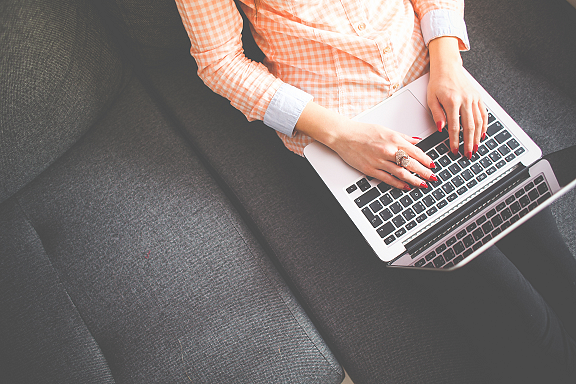 Copywriting sprzedażowy - najważniejsze zasadyKażdy rodzaj tekstu rządzi się swoimi zasadami. Jakie obowiązują podczas tworzenia treści sprzedażowych?l pisz językiem korzyści - pokaż konkretną wartość, jaką uzyska osoba decydująca się na zakup Twojej usługi i produktu. Krem dobrze nawilża cerę i chroni przed mrozem? Piekarnik informuje o zakończeniu pieczenia i podpowiada najlepszy stopień temperatury do wypieku? Opowiedz o tym w taki sposób, w jaki sam chciałbyś być poinformowany o zaletach danej rzeczy. Wybieraj innowacyjne metody i unikaj banałów. Nie bądź nachalny w swoim przekazie, szukaj nowych dróg dotarcia do klienta. Konsument musi wiedzieć, jak zmieni się jego życie po zakupie produktu. Zobrazuj korzyści i rozwiązanie problemu, dzięki czemu zdobędziesz uwagę klienta i swoją historią doprowadzisz do jego zaangażowania. l dopracuj opis produktu i usługi - to, że to właśnie Twój produkt jest najlepszy wiesz doskonale. Ale czy klienci również to wiedzą? Co kryje się pod nazwą “najlepszy mikser”? Jakie cechy i parametry za nim stoją? Wypunktowanie kilku cech nie wystarczy. Dobrze jest pokusić się o więcej i stworzyć unikalny opis, dopasowany do potrzeb klienta. Opis produktu powinien rozbudzać wyobraźnię i rodzić pragnienie posiadania tej właśnie rzeczy.l zaproponuj nową jakość - copywriting sprzedażowy powinien opierać się o zasadę tworzenia nowych, unikalnych treści. Nie kopiuj opisów produktów ze stron konkurencji. Pisząc artykuł posiłkuj się własnymi doświadczeniami i zdobytą wiedzą. Występuj w roli eksperta, buduj swój wizerunek na każdym polu. Jeśli chcesz opublikować porady, niech będą świeże, wcześniej nieznane. Staraj się dawać to, czego klient nie znajdzie na stronach innych marek. Copywriting sprzedażowy wymaga od nas wysiłku i cierpliwości. Choć efekty pracy z tekstem nie przyjdą od razu, warto na nie poczekać. Moc słowa może doprowadzić markę do sukcesu i być stabilnym pomostem pomiędzy firmą a jej klientami. ------Chcesz wiedzieć, jak tworzyć content sprzedażowy? :)Napisz do nas: kontakt@conture.pl